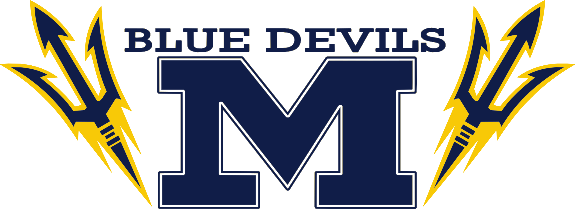 Local Use of Funds:The McDonald Local School District will apply the ARP ESSER funds in a variety of methods:Learning Loss- McDonald Local Schools will offer in school intervention services for all students in grades K-12 through a learning loss instructor at both Roosevelt Elementary and McDonald High School. Summer School options and no cost credit recovery will also be available to students district wide.Technology- McDonald Local Schools will continue to upgrade technology and on-line learning platforms in the event of remote learning.HVAC- The district will repair and upgrade HVAC systems at both buildings to maintain high air quality circulation.Employees- The district will use ESEER funds to allow the continued employment of classified staff members. 